Мектеп: Ы.Алтынсарин орта мектепМектеп: Ы.Алтынсарин орта мектепМектеп: Ы.Алтынсарин орта мектепМектеп: Ы.Алтынсарин орта мектепМектеп: Ы.Алтынсарин орта мектепМектеп: Ы.Алтынсарин орта мектепСабақ  тақырыбы: 20-ға дейінгі сандарды салыстыруСабақ  тақырыбы: 20-ға дейінгі сандарды салыстыруСабақ  тақырыбы: 20-ға дейінгі сандарды салыстыруСабақ  тақырыбы: 20-ға дейінгі сандарды салыстыруСабақ  тақырыбы: 20-ға дейінгі сандарды салыстыруСабақ  тақырыбы: 20-ға дейінгі сандарды салыстыруКүні: 9.01.2020Күні: 9.01.2020Мұғалімнің есімі: Жауынбаева АМұғалімнің есімі: Жауынбаева АМұғалімнің есімі: Жауынбаева АМұғалімнің есімі: Жауынбаева АСынып: 1 БСынып: 1 БҚатысқандар саны: 27Қатысқандар саны: 27Қатыспағандар саны: 0Қатыспағандар саны: 0Сабаққа негізделген оқу мақсатыСабаққа негізделген оқу мақсаты1.1.1.2. бір таңбалы сандарды және 10 санын/11- ден 20- ға дейінгі сандарды оқу жазу және салыстыру. 1.5.2.2. «+», «-», «=», «>» . «<», таңбаларын, цифрларды қолдану.1.1.1.2. бір таңбалы сандарды және 10 санын/11- ден 20- ға дейінгі сандарды оқу жазу және салыстыру. 1.5.2.2. «+», «-», «=», «>» . «<», таңбаларын, цифрларды қолдану.1.1.1.2. бір таңбалы сандарды және 10 санын/11- ден 20- ға дейінгі сандарды оқу жазу және салыстыру. 1.5.2.2. «+», «-», «=», «>» . «<», таңбаларын, цифрларды қолдану.1.1.1.2. бір таңбалы сандарды және 10 санын/11- ден 20- ға дейінгі сандарды оқу жазу және салыстыру. 1.5.2.2. «+», «-», «=», «>» . «<», таңбаларын, цифрларды қолдану.Сабақ мақсаттары:Сабақ мақсаттары:Барлық оқушылар: 11- ден 20- ға дейінгі сандарды оқып, бір-бірінен ажырата алады. Көптеген оқушылар:Бір таңбалы, екі таңбалы санды салыстыра алады. Кейбір оқушылар: Екі таңбалы санға біртаңбалы санды қосып, азайта алады.Барлық оқушылар: 11- ден 20- ға дейінгі сандарды оқып, бір-бірінен ажырата алады. Көптеген оқушылар:Бір таңбалы, екі таңбалы санды салыстыра алады. Кейбір оқушылар: Екі таңбалы санға біртаңбалы санды қосып, азайта алады.Барлық оқушылар: 11- ден 20- ға дейінгі сандарды оқып, бір-бірінен ажырата алады. Көптеген оқушылар:Бір таңбалы, екі таңбалы санды салыстыра алады. Кейбір оқушылар: Екі таңбалы санға біртаңбалы санды қосып, азайта алады.Барлық оқушылар: 11- ден 20- ға дейінгі сандарды оқып, бір-бірінен ажырата алады. Көптеген оқушылар:Бір таңбалы, екі таңбалы санды салыстыра алады. Кейбір оқушылар: Екі таңбалы санға біртаңбалы санды қосып, азайта алады.Бағалау критерийлері: (жетістік критерийлері, табыс критерийлері, күтілетін нәтиже)Бағалау критерийлері: (жетістік критерийлері, табыс критерийлері, күтілетін нәтиже)Бір таңбалы сандарды, 20- ға дейінгі сандарды жазады. «>», «<» «=» таңбаларын біледі. 11- ден 20-ға дейінгі сандарды оқиды, салыстырады.Бір таңбалы сандарды, 20- ға дейінгі сандарды жазады. «>», «<» «=» таңбаларын біледі. 11- ден 20-ға дейінгі сандарды оқиды, салыстырады.Бір таңбалы сандарды, 20- ға дейінгі сандарды жазады. «>», «<» «=» таңбаларын біледі. 11- ден 20-ға дейінгі сандарды оқиды, салыстырады.Бір таңбалы сандарды, 20- ға дейінгі сандарды жазады. «>», «<» «=» таңбаларын біледі. 11- ден 20-ға дейінгі сандарды оқиды, салыстырады.Тілдік мақсаттарТілдік мақсаттарПәнге қатысты лексикаПәнге қатысты лексикаПәнге қатысты лексикаПәнге қатысты лексикаТілдік мақсаттарТілдік мақсаттарТүйінді сөздер мен сөз тіркестері салыстыру,үлкен, кіші,теңТүйінді сөздер мен сөз тіркестері салыстыру,үлкен, кіші,теңТүйінді сөздер мен сөз тіркестері салыстыру,үлкен, кіші,теңТүйінді сөздер мен сөз тіркестері салыстыру,үлкен, кіші,теңТілдік мақсаттарТілдік мақсаттарТалқылауға арналған сұрақтар-Бір таңбалы сандардың екі таңбалы сандардан айырмашылығы? -Қай сан барлық бір таңбалы сандардан үлкен? -Екі таңбалы сандардың ең кішісі қандай сан?Талқылауға арналған сұрақтар-Бір таңбалы сандардың екі таңбалы сандардан айырмашылығы? -Қай сан барлық бір таңбалы сандардан үлкен? -Екі таңбалы сандардың ең кішісі қандай сан?Талқылауға арналған сұрақтар-Бір таңбалы сандардың екі таңбалы сандардан айырмашылығы? -Қай сан барлық бір таңбалы сандардан үлкен? -Екі таңбалы сандардың ең кішісі қандай сан?Талқылауға арналған сұрақтар-Бір таңбалы сандардың екі таңбалы сандардан айырмашылығы? -Қай сан барлық бір таңбалы сандардан үлкен? -Екі таңбалы сандардың ең кішісі қандай сан?Құндылықтарды дарытуҚұндылықтарды дарытуҮлкендерді құрметтеуге тәрбиелеуҮлкендерді құрметтеуге тәрбиелеуҮлкендерді құрметтеуге тәрбиелеуҮлкендерді құрметтеуге тәрбиелеуПәнаралық байланыстарПәнаралық байланыстарДүниетануДүниетануДүниетануДүниетануАКТ қолдану дағдыларыАКТ қолдану дағдыларыИнтербелсенді тақта,слайдИнтербелсенді тақта,слайдИнтербелсенді тақта,слайдИнтербелсенді тақта,слайдАлдыңғы оқу/ Бастапқы білімАлдыңғы оқу/ Бастапқы білімСандарды салыстыра алады.Сандарды салыстыра алады.Сандарды салыстыра алады.Сандарды салыстыра алады.ЖоспарЖоспарЖоспарЖоспарЖоспарЖоспарЖоспарланған уақытЖоспарланған  жаттығуларЖоспарланған  жаттығуларЖоспарланған  жаттығуларЖоспарланған  жаттығуларРесурстар Басталуы 2 мин «Кездесу» ойыныЖай әуенмен екі шеңбер болып қарама –қарсы айналады, әуен тоқтаған кезде бір-біріне қарап, баланың қасиетін айтады.Жаңа топ құруТоптарға бөлу.Себетпен конфет әкелу. Оқушыларға себеттен конфет алуларын сұраймын.Конфеттің түрлеріне қарай 3 топқа бөлініп отырады.1-топ «Сары кәмпиттер»2-топ «Көк кәмпиттер»3-топ «Қызыл  кәмпиттер»Жұмыс ережесін келісуАлдыңғы білімді еске түсіру (жеке,жұпта,топта, ұжымда)(Ұ) «Ойлан, тап!» ойыны. Сандар тізбегі арқылы сабақтың тақырыбын ашу 8+2+2-3+2+5-2+6=? Оқушылардың ойын тыңдау КБ: Мұқият есепте!(ҚБ) Оқушыларды мадақтау, қолдау көрсету. (Т) «Т кестесі» әдісі 1 топ Сандарды өсу кему ретімен жаз. 2 топ Жұп, тақ сандарды жазады. 3 топ Сол жағына 10-ға дейінгі теңсіздіктерді , оң жағына 11-ден 20-ға дейінгі теңсіздіктерді орналастырады. Дескриптор: *Сандарды өсу, кему ретімен жазды. *Жұп, тақ сандарды ажыратты. *Теңсіздіктерді орналастырды.КБ: Жарайсыңдар!ҚБ: «Бағдаршам» әдісімен бағалайды. «Кездесу» ойыныЖай әуенмен екі шеңбер болып қарама –қарсы айналады, әуен тоқтаған кезде бір-біріне қарап, баланың қасиетін айтады.Жаңа топ құруТоптарға бөлу.Себетпен конфет әкелу. Оқушыларға себеттен конфет алуларын сұраймын.Конфеттің түрлеріне қарай 3 топқа бөлініп отырады.1-топ «Сары кәмпиттер»2-топ «Көк кәмпиттер»3-топ «Қызыл  кәмпиттер»Жұмыс ережесін келісуАлдыңғы білімді еске түсіру (жеке,жұпта,топта, ұжымда)(Ұ) «Ойлан, тап!» ойыны. Сандар тізбегі арқылы сабақтың тақырыбын ашу 8+2+2-3+2+5-2+6=? Оқушылардың ойын тыңдау КБ: Мұқият есепте!(ҚБ) Оқушыларды мадақтау, қолдау көрсету. (Т) «Т кестесі» әдісі 1 топ Сандарды өсу кему ретімен жаз. 2 топ Жұп, тақ сандарды жазады. 3 топ Сол жағына 10-ға дейінгі теңсіздіктерді , оң жағына 11-ден 20-ға дейінгі теңсіздіктерді орналастырады. Дескриптор: *Сандарды өсу, кему ретімен жазды. *Жұп, тақ сандарды ажыратты. *Теңсіздіктерді орналастырды.КБ: Жарайсыңдар!ҚБ: «Бағдаршам» әдісімен бағалайды. «Кездесу» ойыныЖай әуенмен екі шеңбер болып қарама –қарсы айналады, әуен тоқтаған кезде бір-біріне қарап, баланың қасиетін айтады.Жаңа топ құруТоптарға бөлу.Себетпен конфет әкелу. Оқушыларға себеттен конфет алуларын сұраймын.Конфеттің түрлеріне қарай 3 топқа бөлініп отырады.1-топ «Сары кәмпиттер»2-топ «Көк кәмпиттер»3-топ «Қызыл  кәмпиттер»Жұмыс ережесін келісуАлдыңғы білімді еске түсіру (жеке,жұпта,топта, ұжымда)(Ұ) «Ойлан, тап!» ойыны. Сандар тізбегі арқылы сабақтың тақырыбын ашу 8+2+2-3+2+5-2+6=? Оқушылардың ойын тыңдау КБ: Мұқият есепте!(ҚБ) Оқушыларды мадақтау, қолдау көрсету. (Т) «Т кестесі» әдісі 1 топ Сандарды өсу кему ретімен жаз. 2 топ Жұп, тақ сандарды жазады. 3 топ Сол жағына 10-ға дейінгі теңсіздіктерді , оң жағына 11-ден 20-ға дейінгі теңсіздіктерді орналастырады. Дескриптор: *Сандарды өсу, кему ретімен жазды. *Жұп, тақ сандарды ажыратты. *Теңсіздіктерді орналастырды.КБ: Жарайсыңдар!ҚБ: «Бағдаршам» әдісімен бағалайды. «Кездесу» ойыныЖай әуенмен екі шеңбер болып қарама –қарсы айналады, әуен тоқтаған кезде бір-біріне қарап, баланың қасиетін айтады.Жаңа топ құруТоптарға бөлу.Себетпен конфет әкелу. Оқушыларға себеттен конфет алуларын сұраймын.Конфеттің түрлеріне қарай 3 топқа бөлініп отырады.1-топ «Сары кәмпиттер»2-топ «Көк кәмпиттер»3-топ «Қызыл  кәмпиттер»Жұмыс ережесін келісуАлдыңғы білімді еске түсіру (жеке,жұпта,топта, ұжымда)(Ұ) «Ойлан, тап!» ойыны. Сандар тізбегі арқылы сабақтың тақырыбын ашу 8+2+2-3+2+5-2+6=? Оқушылардың ойын тыңдау КБ: Мұқият есепте!(ҚБ) Оқушыларды мадақтау, қолдау көрсету. (Т) «Т кестесі» әдісі 1 топ Сандарды өсу кему ретімен жаз. 2 топ Жұп, тақ сандарды жазады. 3 топ Сол жағына 10-ға дейінгі теңсіздіктерді , оң жағына 11-ден 20-ға дейінгі теңсіздіктерді орналастырады. Дескриптор: *Сандарды өсу, кему ретімен жазды. *Жұп, тақ сандарды ажыратты. *Теңсіздіктерді орналастырды.КБ: Жарайсыңдар!ҚБ: «Бағдаршам» әдісімен бағалайды.Оқушыларды топтарға бөлуге арналған суреттер.Алдыңғы білімді еске түсіру тапсырмалары Сандар парақтар мен маркерлер қима қағаздар 9>8, 5<7, 6<8 11<13,14>12 20>18Ортасы 33 минТ) 1 топ «Дүкенші» ойыны екі себеттегі жемістерді санау арқылы қай жемістің артық екенін анықтайды. 2 топ «Көршісін тап» ойыны 4, 6, 8, 11, 13,15, 17,20 сандарының көршісін тауып жазу.3 топ «Сөз құрастыр» ойыны. Жауаптарын кему ретімен орналастыр. Жауаптарға сәйкес келетін әріптерден сөз құрастыр. 20-8= Т 19-3=Л 14+4=С 11-2=Р 10+3=С 17-7=Ы 12+5=А 10-3=У16-2=Ы Дескриптор: *Жемістерді санап, артық екенін анықтады. *Сандарды тауып жазды. *Жауабын білді, сөз құрастырдыКБ: Тамаша!ҚБ: «Шапалақ» әдісі Сергіту сәті: «Санамақ» (Ж) «Сүйек лақтыру» ойыны1 топ Сандарды салыстыру,теңсіздіктер құру.2 топ Сандарды қосып, мәнін тап.3 топ Бір сан екіншісінен қаншаға артық немесе кем екенін анықта.Дескриптор: *Сандарды салыстырды,теңсіздіктерді құрды. *Сандарды қосып, мәнін тапты. *Санның қаншаға артық, кем екенін анықтады. КБ: Қатесіз есепте!ҚБ: «Басбармақ» әдісі Т) 1 топ «Дүкенші» ойыны екі себеттегі жемістерді санау арқылы қай жемістің артық екенін анықтайды. 2 топ «Көршісін тап» ойыны 4, 6, 8, 11, 13,15, 17,20 сандарының көршісін тауып жазу.3 топ «Сөз құрастыр» ойыны. Жауаптарын кему ретімен орналастыр. Жауаптарға сәйкес келетін әріптерден сөз құрастыр. 20-8= Т 19-3=Л 14+4=С 11-2=Р 10+3=С 17-7=Ы 12+5=А 10-3=У16-2=Ы Дескриптор: *Жемістерді санап, артық екенін анықтады. *Сандарды тауып жазды. *Жауабын білді, сөз құрастырдыКБ: Тамаша!ҚБ: «Шапалақ» әдісі Сергіту сәті: «Санамақ» (Ж) «Сүйек лақтыру» ойыны1 топ Сандарды салыстыру,теңсіздіктер құру.2 топ Сандарды қосып, мәнін тап.3 топ Бір сан екіншісінен қаншаға артық немесе кем екенін анықта.Дескриптор: *Сандарды салыстырды,теңсіздіктерді құрды. *Сандарды қосып, мәнін тапты. *Санның қаншаға артық, кем екенін анықтады. КБ: Қатесіз есепте!ҚБ: «Басбармақ» әдісі Т) 1 топ «Дүкенші» ойыны екі себеттегі жемістерді санау арқылы қай жемістің артық екенін анықтайды. 2 топ «Көршісін тап» ойыны 4, 6, 8, 11, 13,15, 17,20 сандарының көршісін тауып жазу.3 топ «Сөз құрастыр» ойыны. Жауаптарын кему ретімен орналастыр. Жауаптарға сәйкес келетін әріптерден сөз құрастыр. 20-8= Т 19-3=Л 14+4=С 11-2=Р 10+3=С 17-7=Ы 12+5=А 10-3=У16-2=Ы Дескриптор: *Жемістерді санап, артық екенін анықтады. *Сандарды тауып жазды. *Жауабын білді, сөз құрастырдыКБ: Тамаша!ҚБ: «Шапалақ» әдісі Сергіту сәті: «Санамақ» (Ж) «Сүйек лақтыру» ойыны1 топ Сандарды салыстыру,теңсіздіктер құру.2 топ Сандарды қосып, мәнін тап.3 топ Бір сан екіншісінен қаншаға артық немесе кем екенін анықта.Дескриптор: *Сандарды салыстырды,теңсіздіктерді құрды. *Сандарды қосып, мәнін тапты. *Санның қаншаға артық, кем екенін анықтады. КБ: Қатесіз есепте!ҚБ: «Басбармақ» әдісі Т) 1 топ «Дүкенші» ойыны екі себеттегі жемістерді санау арқылы қай жемістің артық екенін анықтайды. 2 топ «Көршісін тап» ойыны 4, 6, 8, 11, 13,15, 17,20 сандарының көршісін тауып жазу.3 топ «Сөз құрастыр» ойыны. Жауаптарын кему ретімен орналастыр. Жауаптарға сәйкес келетін әріптерден сөз құрастыр. 20-8= Т 19-3=Л 14+4=С 11-2=Р 10+3=С 17-7=Ы 12+5=А 10-3=У16-2=Ы Дескриптор: *Жемістерді санап, артық екенін анықтады. *Сандарды тауып жазды. *Жауабын білді, сөз құрастырдыКБ: Тамаша!ҚБ: «Шапалақ» әдісі Сергіту сәті: «Санамақ» (Ж) «Сүйек лақтыру» ойыны1 топ Сандарды салыстыру,теңсіздіктер құру.2 топ Сандарды қосып, мәнін тап.3 топ Бір сан екіншісінен қаншаға артық немесе кем екенін анықта.Дескриптор: *Сандарды салыстырды,теңсіздіктерді құрды. *Сандарды қосып, мәнін тапты. *Санның қаншаға артық, кем екенін анықтады. КБ: Қатесіз есепте!ҚБ: «Басбармақ» әдісі жемістер кесте дид. Материалдар үлестірмелі қағаздарАяқталуы5 минЖаңа білім мен тәжірибені қолдану. Ойтолғаныс кезеңі. Ұ) «Он сұрақ» әдісі Бекіту сұрақтары: Салыстыру таңбаларын ата. -8-дің 6-дан нешеуі артық? -2-нің 7-ден нешеуі кем? -7-нің 3-тен нешеуі артық ? -8+2-2=? -10 санының құрамы? -10-ның 1-ден нешеуі артық? -20 санының құрамы?-6-ның 9-дан нешеуі кем? -11-ден 20-дейін тура кері сана. Дескрипор: -Ашық сұрақтар қойды -Сұрақтарға нақты жауап берді.Рефлексия «Жұлдыздар шеруі» әдісі.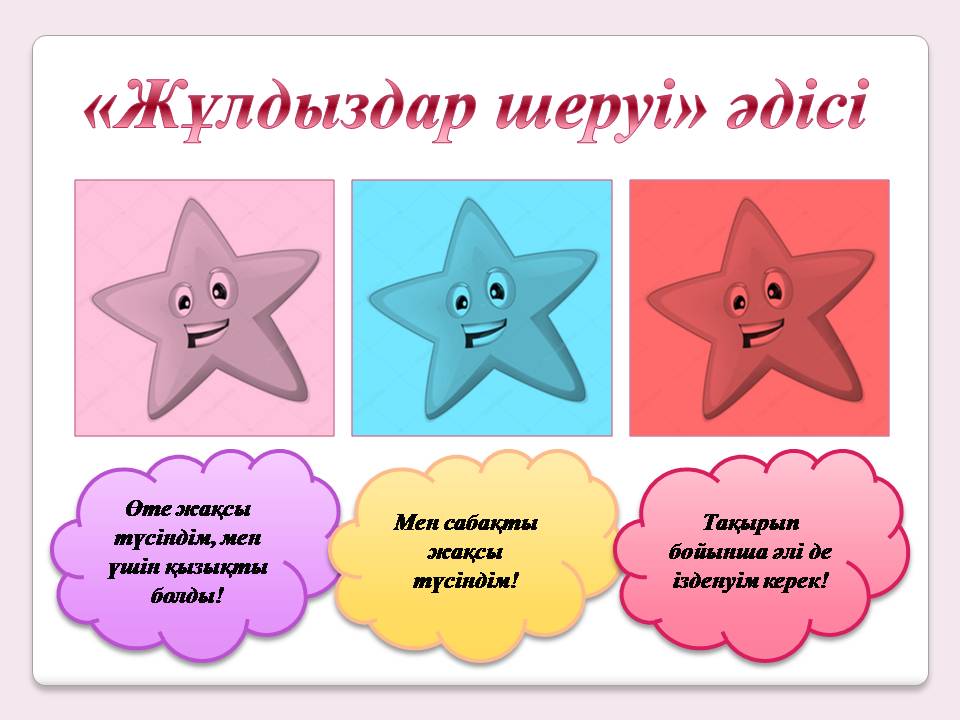 Жаңа білім мен тәжірибені қолдану. Ойтолғаныс кезеңі. Ұ) «Он сұрақ» әдісі Бекіту сұрақтары: Салыстыру таңбаларын ата. -8-дің 6-дан нешеуі артық? -2-нің 7-ден нешеуі кем? -7-нің 3-тен нешеуі артық ? -8+2-2=? -10 санының құрамы? -10-ның 1-ден нешеуі артық? -20 санының құрамы?-6-ның 9-дан нешеуі кем? -11-ден 20-дейін тура кері сана. Дескрипор: -Ашық сұрақтар қойды -Сұрақтарға нақты жауап берді.Рефлексия «Жұлдыздар шеруі» әдісі.Жаңа білім мен тәжірибені қолдану. Ойтолғаныс кезеңі. Ұ) «Он сұрақ» әдісі Бекіту сұрақтары: Салыстыру таңбаларын ата. -8-дің 6-дан нешеуі артық? -2-нің 7-ден нешеуі кем? -7-нің 3-тен нешеуі артық ? -8+2-2=? -10 санының құрамы? -10-ның 1-ден нешеуі артық? -20 санының құрамы?-6-ның 9-дан нешеуі кем? -11-ден 20-дейін тура кері сана. Дескрипор: -Ашық сұрақтар қойды -Сұрақтарға нақты жауап берді.Рефлексия «Жұлдыздар шеруі» әдісі.Жаңа білім мен тәжірибені қолдану. Ойтолғаныс кезеңі. Ұ) «Он сұрақ» әдісі Бекіту сұрақтары: Салыстыру таңбаларын ата. -8-дің 6-дан нешеуі артық? -2-нің 7-ден нешеуі кем? -7-нің 3-тен нешеуі артық ? -8+2-2=? -10 санының құрамы? -10-ның 1-ден нешеуі артық? -20 санының құрамы?-6-ның 9-дан нешеуі кем? -11-ден 20-дейін тура кері сана. Дескрипор: -Ашық сұрақтар қойды -Сұрақтарға нақты жауап берді.Рефлексия «Жұлдыздар шеруі» әдісі.Оқушылар сабақтан алған әсерлерін кері байланыс«Жұл-дыздар шеруі» әдісі тапсырмалары  арқылы білдіре алады.Қосымша ақпаратҚосымша ақпаратҚосымша ақпаратҚосымша ақпаратҚосымша ақпаратҚосымша ақпаратСаралау - Сіз қосымша көмек көрсетуді қалай жоспарлайсыз? Қабілеті жоғары оқушыларға қандай міндет қоюды жоспарлайсыз?Саралау - Сіз қосымша көмек көрсетуді қалай жоспарлайсыз? Қабілеті жоғары оқушыларға қандай міндет қоюды жоспарлайсыз?Саралау - Сіз қосымша көмек көрсетуді қалай жоспарлайсыз? Қабілеті жоғары оқушыларға қандай міндет қоюды жоспарлайсыз?10 сұрақ әдісі арқылы саралап, қабілеттерін анықтап, әлсіз тұстарын анықтадым, қосымша тапсырмалар бердім.10 сұрақ әдісі арқылы саралап, қабілеттерін анықтап, әлсіз тұстарын анықтадым, қосымша тапсырмалар бердім.10 сұрақ әдісі арқылы саралап, қабілеттерін анықтап, әлсіз тұстарын анықтадым, қосымша тапсырмалар бердім.Бағалау - Оқушылардың үйренгенін, материалды меңгергенін тексеруді қалай жоспарлайыз?Бағалау - Оқушылардың үйренгенін, материалды меңгергенін тексеруді қалай жоспарлайыз?Бағалау - Оқушылардың үйренгенін, материалды меңгергенін тексеруді қалай жоспарлайыз?Қосымша тапсырмалар мен сұрақ-жауап арқылы қаншалықты үйренгендерін анықтадым.Қосымша тапсырмалар мен сұрақ-жауап арқылы қаншалықты үйренгендерін анықтадым.Қосымша тапсырмалар мен сұрақ-жауап арқылы қаншалықты үйренгендерін анықтадым.Сабақ бойынша рефлексияСабақтың оқу мақсаты шынайы ма?Бүгін оқушылар не білді?Сыныптағы ахуал қандай болды?Мен орындаған саралау шаралары тиімді болды ма?Мен бүкіл уақыт ішінде үлгердім бе?Мен өз жоспарыма қандай түзетулер енгіздім және неліктен?Сабақ бойынша рефлексияСабақтың оқу мақсаты шынайы ма?Бүгін оқушылар не білді?Сыныптағы ахуал қандай болды?Мен орындаған саралау шаралары тиімді болды ма?Мен бүкіл уақыт ішінде үлгердім бе?Мен өз жоспарыма қандай түзетулер енгіздім және неліктен?Сабақ бойынша рефлексияСабақтың оқу мақсаты шынайы ма?Бүгін оқушылар не білді?Сыныптағы ахуал қандай болды?Мен орындаған саралау шаралары тиімді болды ма?Мен бүкіл уақыт ішінде үлгердім бе?Мен өз жоспарыма қандай түзетулер енгіздім және неліктен?Сабақтың оқу мақсатына сай шынайы орындалды, оқушылар есептерді салыстыруда, топпен жұмыс жасағанда, теңсіздіктер құруда, өсу, кему ретімен орналастыруда қызығушылық танытты.Сабақтың оқу мақсатына сай шынайы орындалды, оқушылар есептерді салыстыруда, топпен жұмыс жасағанда, теңсіздіктер құруда, өсу, кему ретімен орналастыруда қызығушылық танытты.Сабақтың оқу мақсатына сай шынайы орындалды, оқушылар есептерді салыстыруда, топпен жұмыс жасағанда, теңсіздіктер құруда, өсу, кему ретімен орналастыруда қызығушылық танытты.Қорытынды бағамдауҚорытынды бағамдауҚорытынды бағамдауҚорытынды бағамдауҚорытынды бағамдауҚорытынды бағамдауҚандай екі нәрсе табысты болды (оқытуды да, оқуды да ескеріңіз)?1.2.Қандай екі нәрсе сабақты жақсарта алады (оқытуды да, оқуды да ескеріңіз)?1.2.Сабақ барысында сынып немесе жекелеген оқушылардың жетістіктері/қиындықтары туралы не білдім? Менің келесі сабағымды жетілдіруге не көмектеседі, неге көңіл бөлу керек?1.2.Қандай екі нәрсе табысты болды (оқытуды да, оқуды да ескеріңіз)?1.2.Қандай екі нәрсе сабақты жақсарта алады (оқытуды да, оқуды да ескеріңіз)?1.2.Сабақ барысында сынып немесе жекелеген оқушылардың жетістіктері/қиындықтары туралы не білдім? Менің келесі сабағымды жетілдіруге не көмектеседі, неге көңіл бөлу керек?1.2.Қандай екі нәрсе табысты болды (оқытуды да, оқуды да ескеріңіз)?1.2.Қандай екі нәрсе сабақты жақсарта алады (оқытуды да, оқуды да ескеріңіз)?1.2.Сабақ барысында сынып немесе жекелеген оқушылардың жетістіктері/қиындықтары туралы не білдім? Менің келесі сабағымды жетілдіруге не көмектеседі, неге көңіл бөлу керек?1.2.Қандай екі нәрсе табысты болды (оқытуды да, оқуды да ескеріңіз)?1.2.Қандай екі нәрсе сабақты жақсарта алады (оқытуды да, оқуды да ескеріңіз)?1.2.Сабақ барысында сынып немесе жекелеген оқушылардың жетістіктері/қиындықтары туралы не білдім? Менің келесі сабағымды жетілдіруге не көмектеседі, неге көңіл бөлу керек?1.2.Қандай екі нәрсе табысты болды (оқытуды да, оқуды да ескеріңіз)?1.2.Қандай екі нәрсе сабақты жақсарта алады (оқытуды да, оқуды да ескеріңіз)?1.2.Сабақ барысында сынып немесе жекелеген оқушылардың жетістіктері/қиындықтары туралы не білдім? Менің келесі сабағымды жетілдіруге не көмектеседі, неге көңіл бөлу керек?1.2.Қандай екі нәрсе табысты болды (оқытуды да, оқуды да ескеріңіз)?1.2.Қандай екі нәрсе сабақты жақсарта алады (оқытуды да, оқуды да ескеріңіз)?1.2.Сабақ барысында сынып немесе жекелеген оқушылардың жетістіктері/қиындықтары туралы не білдім? Менің келесі сабағымды жетілдіруге не көмектеседі, неге көңіл бөлу керек?1.2.